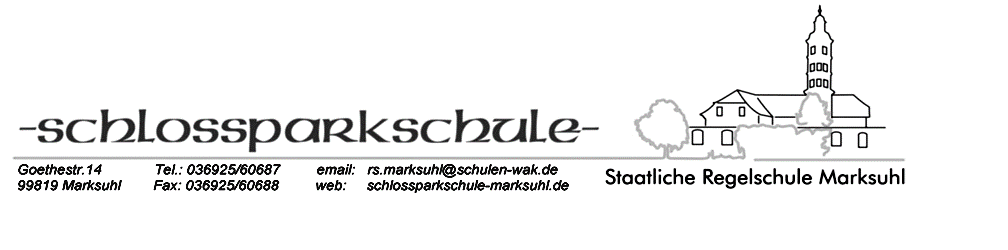 Bescheinigung für Betriebspraktika/PraxiserfahrungenName der Schülerin/ des Schülers _________________________________________________hat in unserer Praktikumseinrichtung 	     ein Betriebspraktikum		ein freiwilliges Praktikum absolviert.PraktikumseinrichtungName:	_____________________________________________Adresse:	_____________________________________________Zeitraum:	_____________________________________________			Praktikumsbeauftragte*r:	_____________________________________________Anwesenheit:	_______	Tage von _______ TagenTage entschuldigt:	_______	Tage unentschuldigt:	_______Tage verspätet: _______Ausgeführte Tätigkeiten:Erworbene Kenntnisse und Fertigkeiten Schlossmauer 14	Tel. 036925 60687  		E-Mail: rs.marksuhl@schulen-wak.de99834 Gerstungen 	Fax 036925 60688		Homepage: www.schlossparkschule-marksuhl.deBeurteilung:Hervorhebenswerte Leistungen und besonderes Engagement der Praktikantin/des Praktikanten:Die Einschätzung wurde der Schülerin/dem Schüler erläutert._____________________	_____________________    ______________________Ort, Datum				Praktikumsbetreuer*in		Praktikant*inKenntnisnahme durch die/den  Sorgeberechtigten:	______________________________Kenntnisnahme durch die Klassenlehrer*in:		______________________________Qualität der Arbeitsehr gutgutzufriedenstellendunbefriedigendArbeitseinstellungstets sehr interessiert und einsatzbereitmeist sehr interessiert und einsatzbereitinteressiertselten interessiertArbeitsweisegroße Eigeninitiative/ selbstständigselbstständig mit anfänglicher Hilfebraucht oft HilfeunselbstständigZuverlässigkeit/ Sorgfaltarbeitet sehr zuverlässig und sorgfältigarbeitet zuverlässig und sorgfältigarbeitet zumeist zuverlässig und sorgfältigarbeitet zumeist zuverlässig und sorgfältigVerstehen/ Umsetzen von Aufgabenversteht schnell und setzt schon nach kurzer Erläuterung umversteht nach ausführlicher Erläuterung und setzt meist auf Dauer umversteht nach mehrmaliger Erläuterung und setzt meist auf Dauer umversteht nach mehrmaliger Erläuterung, vergisst bei der Umsetzung aber einigesAusdauer/ Zielstrebigkeitfleißig, ausdauernd und zielstrebigmeist fleißig und  ausdauerndmuss häufiger wieder motiviert werdenbricht die Arbeit oft abTeamfähigkeitkann gut mit anderen zusammenarbeitenkann mit anderen zusammenarbeitenbenötigt bei der Zusammenarbeit Hilfehat Schwierigkeiten mit anderen zusammen zu arbeitenKritikfähigkeitsetzt sich mit Kritik/Hinweisen stets sachlich auseinandersetzt sich mit Kritik/Hinweisen sachlich auseinandersetzt sich mit Kritik/Hinweisen unter Hilfestellung auseinanderbedarf bei Kritik intensiver Betreuung, um sich damit auseinander zu setzenAuftreten/ Verhaltensehr höflich, aufgeschlossen und respektvollhöflich und respektvollmeist höflich und respektvollteilweise unhöflich und respektlos